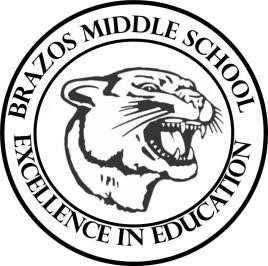 Teacher_Chris Stanley 7th grade Social Studies 2023 Week 22 – 4th 6 Weeks January 29th – February 2ndMonday 	 Thursday 	 TLW: identify and analyze the causesand events of the Mexican War.Guided notesFinish up state government worksheet7.4CTLW: identify and analyze continuedwestward expansion affected Texasand the Native Americans.Problems on the FrontierForts for protectionReservationsIndian Removal Act7.8CTuesday 	 Friday 	 TLW: identify and analyze the eventsof the Mexican War.Map of Events of the WarChapter 15- Vocabulary Quiz7.4CTLW: identify and analyze life in thefrontier state7.10B, 7.13B,7.19A,BWednesday 	 TLW: identify the Results of theMexican WarTreaty of Guadalupe HidalgoCompromise of 1850Population of TexasWS 16.1/16.27.4C, 7.10A, 7.10B